……………………………………..(Görev yaptığı birim adı yazılacak)Yukarıda beyan ettiğim bilgiler doğrultusunda; Gebeliğimin 32. haftasında alınan 37. haftasına kadar çalışabileceğine dair doktor raporu ekte yer almakta olup, raporda belirtilen doğum öncesi iznimin kalan haftasını doğum sonrasına aktarılması hususunda müsaadelerinizi arz ederim.Adı geçen personelin yukarıda beyan etmiş olduğu bilgiler doğrultusunda yasal iznini aktarılmasında sakınca bulunmamaktadır.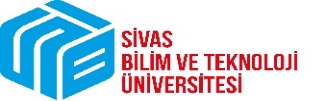 PERSONEL DAİRE BAŞKANLIĞIAçıklamaYeni YayımlandıPERSONEL DAİRE BAŞKANLIĞIDoküman No:PERSONEL DAİRE BAŞKANLIĞIYayın Tarihi:DOĞUM ÖNCESİ İZNİNİ, DOĞUM SONRASINA AKTARIM TALEP FORMURevizyon No:DOĞUM ÖNCESİ İZNİNİ, DOĞUM SONRASINA AKTARIM TALEP FORMURevizyon Tarihi:T.C. Kimlik Numarası:Kurum Sicil No:Adı Soyadı:Görev Unvanı:Görev Birimi:… / … /20…İmzaTalep Sahibinin Adı Soyadı… / … /20…İmzaBirim Amiri (Dekan, Bölüm Başkanı)